3F Midtvendsyssel Efterløns- og seniorklub BrønderslevVinter og forårsprogram 202217. januar 	kl. 14.00	Banko og betaling af kontingent 31. januar 	kl. 14.00 	Banko14. februar	 kl. 14.00 	Musik v/ John fra Vorupør28. februar	 kl. 14.00	Generalforsamling og mini banko14. marts 		kl. 14.00	Henrik Christensen ”Kajak” billeder og nnnnnnnnnnnnnnnnnnnnnnnnnnoplevelser fra Grønland 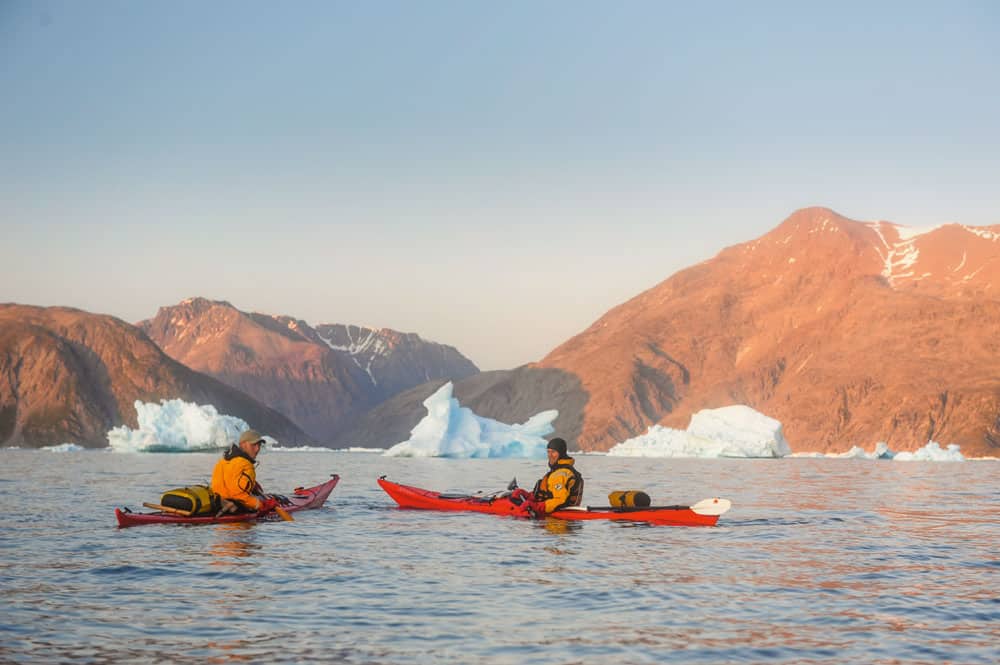 28. marts 	kl. 14.00	Banko11. april 	kl. 14.00	Ingrid Mose fortæller om etablering af skoler i Gambia25. april 	kl. 14.00 	”25 år på TV Nord” et liv med medier v/Flemming Retbøll9. maj 	kl. 14.00	Hansen Trioen + 1 musik og sang 		Tilmelding og betaling til sommerudflugten 23. maj 	kl. 14.00	Banko1. juni 	kl. 14.00 	Udflugt – sted?Efterløns- og seniorklubben byder velkommen til forårssæsonen 2022 til nye som gamle medlemmer. Husk at ægtefæller og samlevere selvfølgelig også er velkomne, men skal have medlemskort til klubben. Ændringer i programmet kan forekomme.Ellen	         Steen	   Jørn                  Sonja	  Arne 40322379	         23249701	   23652183         22507779       40588427